A zöldalgák áramtermeléseA növényi és állati életformák megjelenését a Földön a fotoszintetikus fényenergia-átalakítás tette lehetővé. A fotoszintetizáló fajok szerves anyagokat és oxigént termelnek a napfény energiájának segítségével, valamint szén-dioxid és víz felhasználásával. Érdekes módon a fotoszintetizáló mikroalgák elektromos áram termelésre is képesek az úgynevezett bio-fotovoltaikus (BPV) eszközök alkotójaként, amelyek ígéretes potenciális megújuló energiaforrások.A BPV eszközökben a mikroalgák a fény energiáját megkötik, majd a fotoszintetikus rendszeren “átáramló” elektronok egy része az algasejtet elhagyva, mediátor molekulák segítségével elektromos áramot hoz létre.  A jelenlegi BPV eszközök hatékonysága azonban egyelőre annyira alacsony, hogy csak távoli tervként szerepel az ipari méretű felhasználhatóságuk.A BPV eszközök teljesítményének fokozására nyújthatnak lehetséges megoldást az erősen exoelektrogén algatörzsek, amelyek nagy elektromos áramsűrűség létrehozására képesek. Nia Petrova és munkatársai azonosítottak egy zöldalga törzset (Parachlorella kessleri MACC-38), amely körülbelül tízszer magasabb áramtermeléssel rendelkezik, mint az irodalomban eddig ismertetett algafajok. A MACC-38 áramtermelése elsősorban fotoszintetikus eredetű, és az algasejtek a folyamat során megőrzik életképességüket. A MACC-38 törzs alkalmazásával tehát jelentősen növelhető a BPV eszközök hatékonysága, ami által a fosszilis energiaforrások egy negatív karbonlábnyommal rendelkező, igen ígéretes “zöld” alternatívájává válhatnak.A kutatómunkát a HUN-REN Szegedi Biológiai Kutatóközpont (HUN-REN SZBK) munkatársai végezték és az eredmények a Bioresource Technology című című rangos folyóiratban kerültek közlésre (Petrova és mtsai, 2024).A Parachlorella kessleri MACC-38 zöldalga törzs áramtermelése kiemelkedő. Biofotovoltaikus eszközökben megvilágítás hatására a zöldalgák fotoszintéziséből származó elektronok egy része mediátor molekulát (ferricianid, FeCN) redukál, amely az elektródon elektromos áramot hoz létre (bal oldali ábra). A kutatócsoport által azonosított Parachlorella kessleri MACC-38 törzs áramtermelése mintegy tízszerese a referenciaként használt Chlamydomonas reinhardtii CC-503 törzshöz képest (jobb oldali ábra).Sajtókapcsolat:Siklós László tudományos titkár, kommunikációs referens, kutatóegység-vezető+36 62 599 763Eredeti tartalom: Szegedi Biológiai KutatóközpontTovábbította: Helló Sajtó! Üzleti SajtószolgálatEz a sajtóközlemény a következő linken érhető el: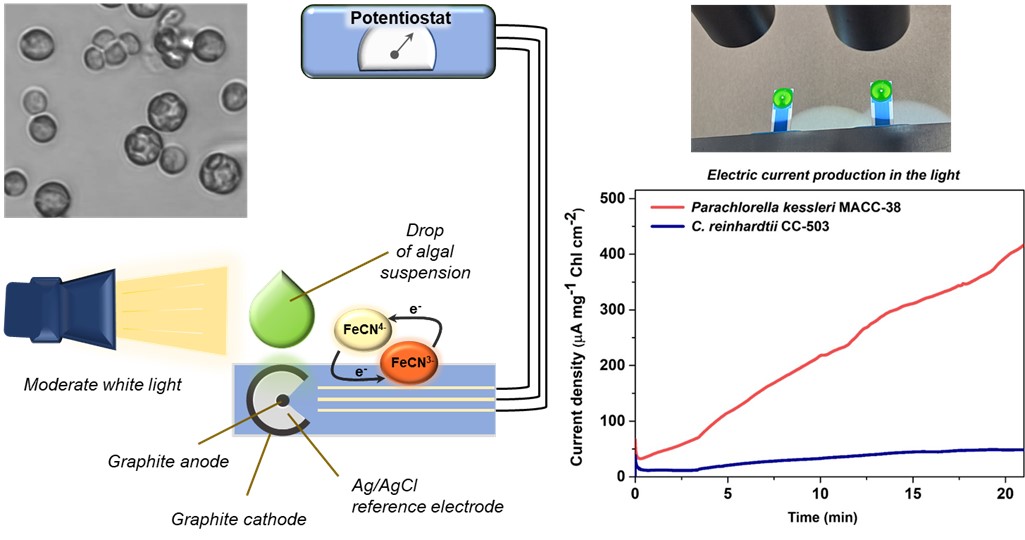 © HUN-REN SZBK